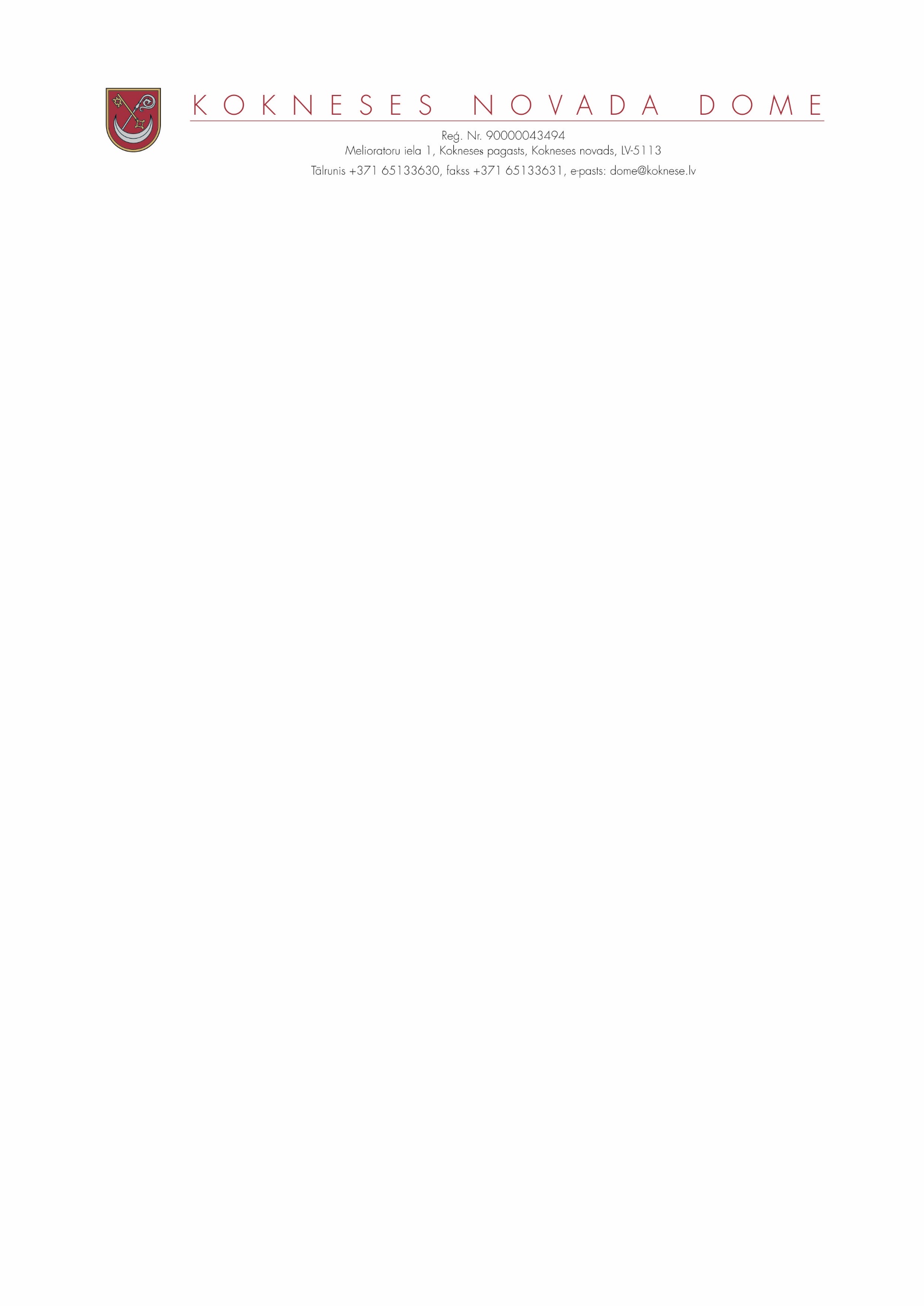 SĒDES PROTOKOLA IZRAKSTSKokneses novada Kokneses pagastā2017.gada 25.oktobrī									Nr.1311.1Par grozījumiem  Kokneses novada domes 2012.gada 20.jūnija saistošajos noteikumos Nr.8 „Par trūcīgas un maznodrošinātas ģimenes (personas) statusa noteikšanu Kokneses novadā”_____________________________________________________________________________________________________( G.Rūtiņa)Iepazinusies ar sagatavotajiem grozījumiem  Kokneses novada domes 2012.gada 20.jūnija saistošajos noteikumos Nr.8 “ Par trūcīgas un maznodrošinātas ģimenes (personas) statusa noteikšanu Kokneses novadā”, pamatojoties uz Sociālo pakalpojumu un sociālās palīdzības likumu, likuma „Par pašvaldībām” 14.panta trešo daļu, 15.panta pirmās daļas 7.punktu, 45.panta piekto, sesto un septīto daļu, ņemot vērā Sociālo jautājumu un veselības aprūpes pastāvīgās komitejas 2017.gada 18.oktobra sēdes ieteikumu, atklāti balsojot, PAR 13 (Ilgonis Grunšteins, Aigars Kalniņš, Dāvis Kalniņš, Pēteris Keišs, Jānis Krūmiņš, Rihards Krauklis,  Henriks Ločmelis, Ivars Māliņš, , Edgars Mikāls, Gita Rūtiņa, Valdis Silovs, Dainis Vingris, Ziedonis Vilde ) , PRET-nav, ATTURAS- nav, Kokneses novada dome NOLEMJ:1. Apstiprināt Kokneses novada domes saistošos noteikumus Nr.11/2017 “Grozījumi Kokneses novada domes 2012.gada 20.jūnija saistošajos noteikumos Nr.8 “ Par trūcīgas un maznodrošinātas ģimenes (personas) statusa noteikšanu Kokneses novadā””  (pievienoti pielikumā).2. Noteikt, ka Kokneses novada domes saistošie noteikumi Nr.11/2017 “Grozījumi Kokneses novada domes 2012.gada 20.jūnija saistošajos noteikumos Nr.8 “ Par trūcīgas un maznodrošinātas ģimenes (personas) statusa noteikšanu Kokneses novadā”” stājas spēkā ar 2018.gada 1.janvāri.3. Saistošos noteikumus triju dienu laikā pēc to parakstīšanas  elektroniski  un rakstveidā   nosūtīt Vides aizsardzības un reģionālās attīstības  ministrijai atzinuma sniegšanai.  4. Pēc saistošo noteikumu stāšanās spēkā, tos publicē laikrakstā „Kokneses Novada Vēstis” un pašvaldības mājas lapā  www.koknese.lv  Sēdes vadītājs,domes  priekšsēdētājs         ( personiskais paraksts)			D.VingrisKokneses novada domes SAISTOŠIE NOTEIKUMI Nr.11/2017Kokneses novada Kokneses pagastā 2017.gada 25.oktobrī APSTIPRINĀTI ar Kokneses novada domes 2017.gada 25.oktobra  sēdes lēmumu Nr.11.1 (prot.Nr. 13) Grozījumi  Kokneses novada domes 2012.gada 20.jūnija saistošajos noteikumos Nr.8 “ Par trūcīgas un maznodrošinātas ģimenes (personas) statusa noteikšanu Kokneses novadā”Izdoti saskaņā arSociālo pakalpojumu un sociālās palīdzības likuma 33.pantu,likuma „Par palīdzību dzīvokļa jautājuma risināšanā”14.panta sesto daļu1.Izdarīt Kokneses novada domes 2012.gada 20.jūnija saistošajos noteikumos Nr.8 “Par trūcīgas un maznodrošinātas ģimenes (personas) statusa noteikšanu Kokneses novadā” šādus grozījumus:1.1.Svītrot saistošo noteikumu tiesiskajā pamatojumā šādu atsauci uz normatīviem aktiem:„…Ministru kabineta 03.03.2010. noteikumu Nr.299 „Noteikumi par ģimenes vai atsevišķi dzīvojošas personas atzīšanu par trūcīgu” 19.4.apakšpunktu”.1.2.Svītrot saistošo noteikumu 3.2.apakšpunktu.1.3.Izteikt  5.punktu  šādā redakcijā :„5. Ģimene (persona) tiek atzīta par maznodrošinātu, ja tās ienākumi uz vienu personu mēnesī pēdējo trīs mēnešu laikā nepārsniedz:5.1. pensijas vecuma personai vai personai ar 1.vai 2.grupas invaliditāti, kura dzīvo viena- 70% no valstī noteiktās minimālās algas;5.2. ģimenei, kurā visi ģimenes locekļi ir pensijas vecuma personas vai personas ar 1.vai 2.grupas invaliditāti- 65% no valstī noteiktās minimālās algas;5.3. pārējām ģimenēm (personām)- 60% no valstī noteiktās minimālās algas.”1.4.Papildināt noteikumus ar 5.1 punktu šādā redakcijā:„5.1 Maznodrošinātas ģimenes (personas) statuss tiek piešķirts uz 6 mēnešiem.”2.Saistošie noteikumi stājas spēkā ar 2018.gada 1.janvāri.Sēdes vadītājs, domes  priekšsēdētājs         ( personiskais paraksts)	D.VingrisKokneses novada domes 2017.gada 25.oktobra saistošo noteikumu Nr. 11/2017 ’’Grozījumi  Kokneses novada domes 2012.gada 20.jūnija saistošajos noteikumos Nr.8 „Par trūcīgas un maznodrošinātas ģimenes (personas) statusa noteikšanu Kokneses novadā””paskaidrojuma raksts Sēdes vadītājs,domes  priekšsēdētājs         ( personiskais paraksts)			D.VingrisPaskaidrojuma raksta sadaļasNorādāmā informācija1. Projekta Nepieciešamības pamatojumsGrozījumi Kokneses novada domes 2012.gada 20.jūnija saistošajos noteikumos Nr.8 „Par trūcīgas un maznodrošinātas ģimenes (personas) statusa noteikšanu Kokneses novadā”  izstrādāti saskaņā ar likuma Sociālo  pakalpojumu un sociālāspalīdzības likuma 33.pantu un likuma „Par palīdzību dzīvokļa jautājuma risināšanā” 14.panta sesto daļu, kas nosaka, ka par maznodrošinātu atzīstama persona, kuras ienākumi un materiālais stāvoklis nepārsniedz attiecīgās pašvaldības domes noteikto līmeni. Pašvaldība ar šiem noteikumiem var noteikt ienākumu līmeni atbilstībai maznodrošinātas ģimenes (personas) statusam, kas ļautu personām saņemt maznodrošinātas personas (ģimenes) statusu un iespēju saņemt pašvaldībā noteiktos sociālās palīdzības pabalstus. 2017.gada 1.oktobrī tika veikta kārtējā pensiju indeksācija. Lai ģimenes (personas) arī turpmāk varētu saņemt atbalstu no pašvaldības sociālās palīdzības  pabalstu veidā, nepieciešams noteikt diferencētu ienākumu līmeni maznodrošinātas ģimenes (personas) statusam  Kokneses novadā.Paredzams, ka grozījumi Kokneses novada domes 2012.gada 20.jūnija saistošajos noteikumos Nr.8 „Partrūcīgas un maznodrošinātas ģimenes (personas) statusa noteikšanu Kokneses novadā”  stāsies spēkā ar 2018.gada 1.janvāri.2.Īss projekta satura izklāstsKokneses novada domes 2012.gada 20.jūnija saistošajos noteikumos Nr.8 „Par trūcīgas un maznodrošinātas ģimenes(personas) statusa noteikšanu Kokneses novadā” ir noteikts, ka Kokneses novadā par maznodrošinātu tiek atzīta ģimene (persona), kuras īpašumi tiek izvērtēti atbilstoši ģimenes (personas) atzīšanai par trūcīgu kritērijiem, bet ienākumi pēdējo trīs mēnešu periodā nepārsniedz 60% no valstī noteiktās minimālās algas uz vienu personu mēnesī. Ar 2018.gada 1.janvāri spēkā stāsies Ministru kabineta 2017.gada 20.jūnija noteikumi  Nr.356 „Grozījumi Ministru kabineta 2010.gada 30.marta noteikumos Nr.299 „Noteikumi par ģimenes vai atsevišķi  dzīvojošas personas  atzīšanu par trūcīgu”. Šajos noteikumos 19.4. apakšpunkts tiek izteikts citā redakcijā un turpmāk nav nepieciešams tiesiskajā pamatojumā balstīties uz šo atsauci. Tāpat arī nosacījums, kas minēts Kokneses novada domes 2012.gada 20.jūnija saistošajos noteikumos Nr.8 „Par trūcīgas un maznodrošinātas ģimenes (personas) statusa noteikšanu Kokneses novadā” 3.2. apakšpunktā par to, ka trūcīgai vai maznodrošinātai ģimenei (personai) var piederēt līdz 5 ha zemes īpašums, ar 2018.gada 1.janvāri tiksnoteikts visā valstī vienoti, un nav nepieciešams Ministru kabineta noteikumos noteiktās normasatkārtot pašvaldības saistošajos noteikumos.Grozījumi paredz ienākumu līmeni maznodrošinātas ģimenes (personas) statusam noteikt diferencēti šādām iedzīvotāju kategorijām: 1. pensijas vecuma personai vai personai ar 1.vai 2.grupas invaliditāti,  kura dzīvo viena- 70% no valstī noteiktās minimālās algas, kas uz 2018.gada 1.janvāri būtu 301,00 euro;2.ģimenei, kurā visi ģimenes locekļi ir pensijas vecuma personas vai personas ar 1.vai 2.grupas invaliditāti- 65%  no valstī noteiktās minimālās algas, kas uz 2018.gada 1.janvāri būtu 279,50 euro;3.pārējām ģimenēm (personām)- 60% no valstī noteiktās minimālās algas, kas uz 2018.gada 1.janvāri būtu 258,00 euro.Grozījumi paredz noteikt laika periodu, uz kādu maznodrošinātas ģimenes (personas) statuss tiks piešķirts. 3. Informācija par plānoto projekta ietekmi uz pašvaldības budžetuPlānotie grozījumi palielinās izdevumus pašvaldības budžetā, kas paredzēts sociālās palīdzības pabalstu nodrošināšanai, taču ievērojama izmaksu palielināšanās nav paredzama. Lielāki izdevumi iespējami dzīvokļa pabalsta izmaksām un veselības aprūpes pabalsta izmaksām.4.Informācija par plānoto projekta ietekmi uz uzņēmējdarbības vidi pašvaldības teritorijāNav attiecināms5. Informācija par Administratīvajām procedūrāmInformāciju par saistošo noteikumu piemērošanu var saņemt Kokneses novada domes Sociālajā dienestā.Saistošie noteikumi paredz administratīvās procedūras,  privātpersonām veicama iesnieguma iesniegšana, kam seko sociālā dienesta invertējums un lēmuma pieņemšana. Sociālā dienesta  pieņemtos lēmumus var apstrīdēt, iesniedzot atbilstošu iesniegumu Kokneses novada domes priekšsēdētājam. Kokneses novada domes priekšsēdētāja lēmumu normatīvajos aktos noteiktajā kārtībā var pārsūdzēt Administratīvajā rajona tiesā  attiecīgajā tiesu namā pēc pieteicēja adreses (fiziska persona – pēc deklarētās dzīves vietas).  6. Informācija par konsultācijām ar privātpersonāmKonsultācijas ar privātpersonām nav notikušas.  7.Cita informācijaNav